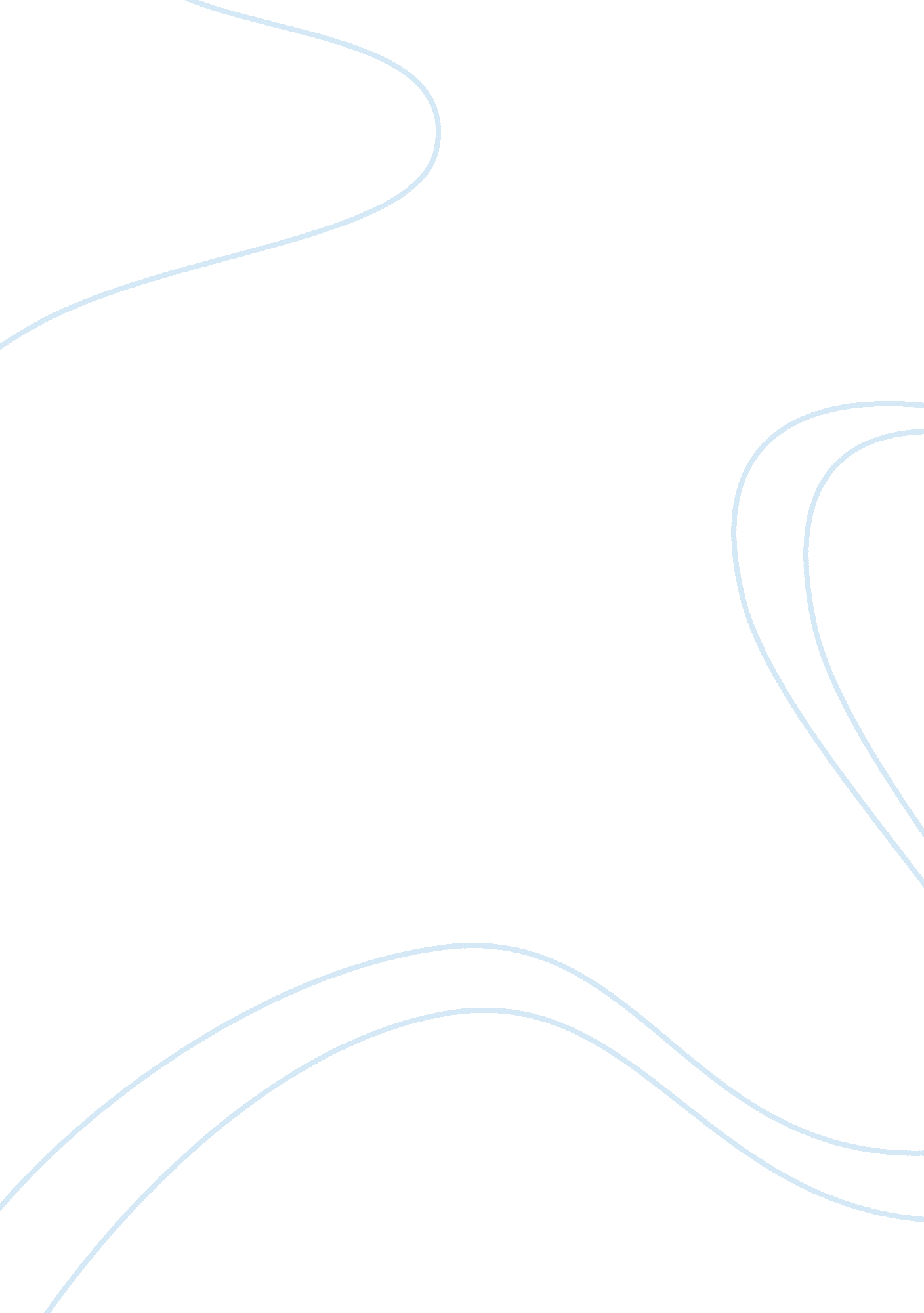 The fig tree essay examplesBusiness, Company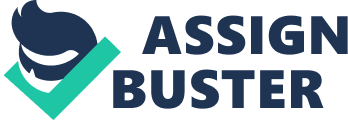 If I were to be a tree, I would choose to be a fig tree. The fig tree is tough and hardy, and its natural habitat is the Middle East where climatic conditions are, usually, harsh (Howard and Goldena 34). My job as a customer relations officer requires a great level of endurance. Some customers may present their issues in an agitated manner, or the issue may be too complicated and if one lacks endurance, it may compromise the quality of the interaction, and the customer may remain dissatisfied. 
The fig tree also grows to a maximum height of between five to eight meters (Howard and Goldena 79). It implies that its branches and fruits are easily reachable to people. As a customer relations officer, I’m easily accessible to both my colleagues and the customers that I serve. It ensures a smooth flow of information enabling me to attend to the issues that the customers present better. 
The products that one gets from the fig tree include edible fruits and the bark that is used to make bark cloth used in fine arts to make paintings (Howard and Goldena 241) The company that employs me should be able to enjoy other positive contributions of my presence in the organization other than the core job that I have been employed to do for example being part of a company sports team among others. 
In the desert where very few trees are able to thrive the fig tree provides shade from the hot sun to both animals and people, its leaves feed many animals and the branches are an habitat to many birds and small animals. Just like the fig tree I’m supportive to the people around me ever leaving the customers and colleagues with a smile on their faces. Response 1 The first respondent’s choice of an oak tree is good as all the attributes of the oak that the writer highlighted are beneficial at the work place. Additionally, the oak tree is one among the indigenous trees of many parts of the world known to endure difficult and harsh conditions. As a matter of fact, this is additional strength. Response 2 The second respondent choice is equally good, but the part of the live oaks not being pretty can point to low self-image of the writer. Even so, I cannot oppose the point because prettiness is a subjective topic which varies among people. As such, his argument, still holds water. Response 3 The choice of the banyan tree by the third respondent is also appropriate and the attributes discussed are useful in working with people; however the writer stating that he is rooted in traditions may point out to inflexibility on his part yet a good worker must be flexible and change as the situation demands. Response 4 As for the fourth respondent, it’s hard to picture how a feeling like empathy can be linked to a tree and hence it sounds inappropriate. I feel that the respondent ought to have worked hard at elaborating this point. Response 5 Finally the traits of the coconut tree that respondent has chosen to relate to are suitable with the exception of linking the coconut tree to a feeling of being on a vacation while at the work place as this may point out to a carefree attitude to work which is not good. Work cited Howard, Goldena R. Vine and Fig Tree: Salt River County Chronicles. New London MO: Ralls County Book Co, 2002. Print. 